andros.gr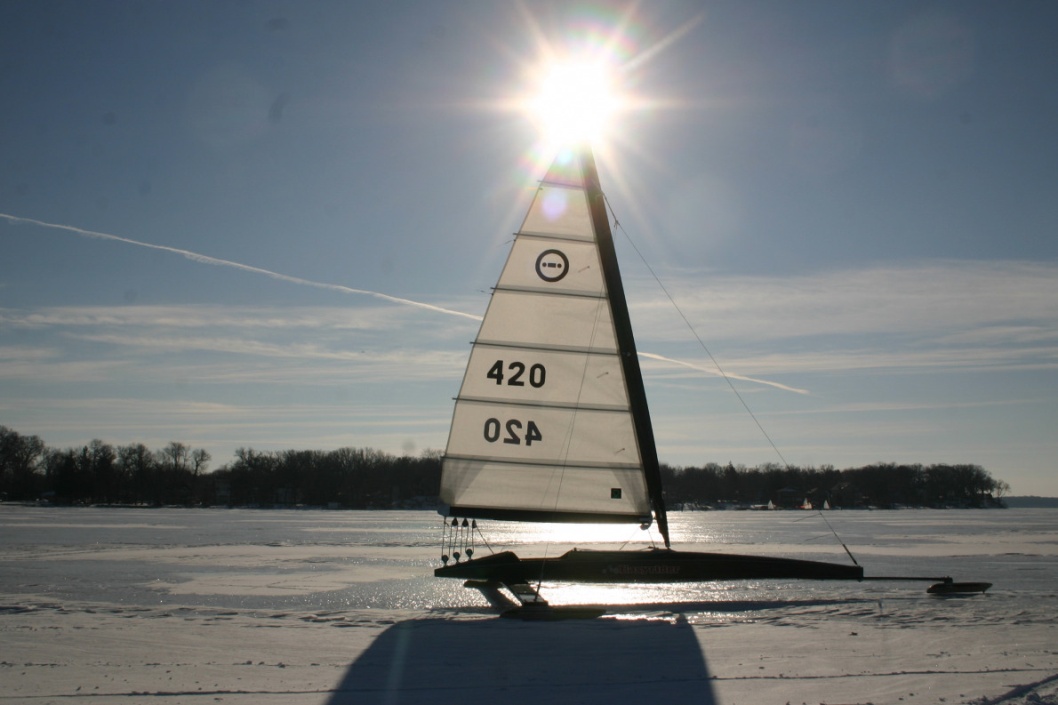 perierga.grclickatlife.gr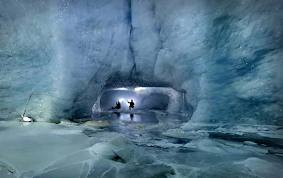 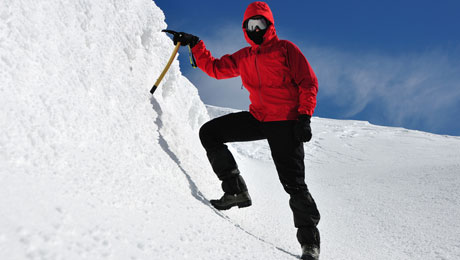 https:/.www.greenland-guide.gl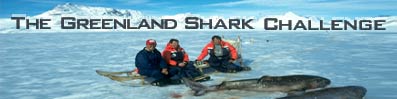  https:/.www.greenland-guide.gl+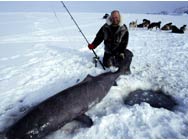 